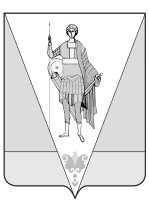 АДМИНИСТРАЦИЯ МУНИЦИПАЛЬНОГО ОБРАЗОВАНИЯ«ВЕРХНЕТОЕМСКИЙ МУНИЦИПАЛЬНЫЙ РАЙОН»Р А С П О Р Я Ж Е Н И Еот 28 августа 2019 года № 15/6рс. Верхняя ТоймаОб утверждении плана мероприятий муниципального образования «Верхнетоемский муниципальный район», направленных на реализацию плана мероприятий («дорожной карты») по содействию развития конкуренции в Архангельской области на 2019-2022 годыВ соответствии с распоряжением Правительства Российской Федерации от 17 апреля 2019 года № 768-р:1. Утвердить прилагаемый план мероприятий муниципального образования «Верхнетоемский муниципальный район» по содействию развитию конкуренции в Архангельской области на 2019-2022 годы (далее – план).2. Структурным подразделениям администрации муниципального образования «Верхнетоемский муниципальный район», ответственным за реализацию плана, обеспечить его реализацию и ежеквартальное направление информации о ходе его исполнения не позднее 4 числа месяца, следующего за отчетным кварталом в экономический отдел администрации муниципального образования «Верхнетоемский муниципальный район».3. Настоящее распоряжение вступает в силу со дня его подписания.Глава муниципального образования«Верхнетоемский муниципальный район»                                                           Н.В. ВьюхинаУТВЕРЖДЕНраспоряжением администрации муниципального образования «Верхнетоемский муниципальный районот 28 августа 2019 года № 15/6рПЛАНмероприятий муниципального образования «Верхнетоемский муниципальный район» по содействию развитию конкуренции в Архангельской области на 2019-2022 годы________________№ п/пНаименование мероприятияКлючевой показательПланируемое значение целевого показателяПланируемое значение целевого показателяПланируемое значение целевого показателяПланируемое значение целевого показателяПланируемое значение целевого показателяОтветственный исполнитель№ п/пНаименование мероприятияКлючевой показатель2019 г.2020 г.2021 г.2021 г.2022 г.Ответственный исполнитель1234566781. Рынок теплоснабжения1. Рынок теплоснабжения1. Рынок теплоснабжения1. Рынок теплоснабжения1. Рынок теплоснабжения1. Рынок теплоснабжения1. Рынок теплоснабжения1. Рынок теплоснабжения1. Рынок теплоснабжения1.1Взаимодействие администрации муниципального образования «Верхнетоемский муниципальный район» с производителями тепловой энергииДоля организаций частной формы собственности в сфере теплоснабжения, процентов8383838383Отдел жилищно-коммунального хозяйства администрации муниципального образования «Верхнетоемский муниципальный район»2. Рынок выполнения работ по благоустройству территорий2. Рынок выполнения работ по благоустройству территорий2. Рынок выполнения работ по благоустройству территорий2. Рынок выполнения работ по благоустройству территорий2. Рынок выполнения работ по благоустройству территорий2. Рынок выполнения работ по благоустройству территорий2. Рынок выполнения работ по благоустройству территорий2. Рынок выполнения работ по благоустройству территорий2. Рынок выполнения работ по благоустройству территорий2.1 Привлечение организаций частных форм собственности к участию в конкурсных процедурах по выполнению работ по благоустройству общественных и дворовых территорийДоля организаций частной формы собственности в сфере выполнения работ по благоустройству общественных и дворовых территорий, процентов100100100100100Отдел жилищно-коммунального хозяйства администрации муниципального образования «Верхнетоемский муниципальный район»3. Рынок выполнения работ по содержанию и текущему ремонту общего имущества собственников помещений и многоквартирных домов3. Рынок выполнения работ по содержанию и текущему ремонту общего имущества собственников помещений и многоквартирных домов3. Рынок выполнения работ по содержанию и текущему ремонту общего имущества собственников помещений и многоквартирных домов3. Рынок выполнения работ по содержанию и текущему ремонту общего имущества собственников помещений и многоквартирных домов3. Рынок выполнения работ по содержанию и текущему ремонту общего имущества собственников помещений и многоквартирных домов3. Рынок выполнения работ по содержанию и текущему ремонту общего имущества собственников помещений и многоквартирных домов3. Рынок выполнения работ по содержанию и текущему ремонту общего имущества собственников помещений и многоквартирных домов3. Рынок выполнения работ по содержанию и текущему ремонту общего имущества собственников помещений и многоквартирных домов3. Рынок выполнения работ по содержанию и текущему ремонту общего имущества собственников помещений и многоквартирных домов3.1Привлечение организаций частных форм собственности к участию в конкурсных процедурах по содержанию и текущему ремонту общего имущества собственников помещений в многоквартирных домахДоля организаций частной формы собственности в сфере выполнения работ по содержанию и текущему ремонту общего имущества собственников помещений в многоквартирных домах, процентов100100100100100Отдел жилищно-коммунального хозяйства администрации муниципального образования «Верхнетоемский муниципальный район». Рынок оказания услуг по перевозке пассажиров автомобильным транспортом по муниципальным маршрутам регулярных перевозок. Рынок оказания услуг по перевозке пассажиров автомобильным транспортом по муниципальным маршрутам регулярных перевозок. Рынок оказания услуг по перевозке пассажиров автомобильным транспортом по муниципальным маршрутам регулярных перевозок. Рынок оказания услуг по перевозке пассажиров автомобильным транспортом по муниципальным маршрутам регулярных перевозок. Рынок оказания услуг по перевозке пассажиров автомобильным транспортом по муниципальным маршрутам регулярных перевозок. Рынок оказания услуг по перевозке пассажиров автомобильным транспортом по муниципальным маршрутам регулярных перевозок. Рынок оказания услуг по перевозке пассажиров автомобильным транспортом по муниципальным маршрутам регулярных перевозок. Рынок оказания услуг по перевозке пассажиров автомобильным транспортом по муниципальным маршрутам регулярных перевозок. Рынок оказания услуг по перевозке пассажиров автомобильным транспортом по муниципальным маршрутам регулярных перевозок4.1Привлечение организаций частных форм собственности к участию в конкурсных процедурах по оказанию услуг по перевозке пассажиров автомобильным транспортом по муниципальным маршрутам регулярных перевозокДоля организаций частной формы собственности в сфере перевозки пассажиров автомобильным транспортом по муниципальным маршрутам  регулярных перевозок, процентов2020202020Отдел инфраструктурного развития администрации муниципального образования «Верхнетоемский муниципальный район»5. Рынок оказания услуг по ремонту автотранспортных средств5. Рынок оказания услуг по ремонту автотранспортных средств5. Рынок оказания услуг по ремонту автотранспортных средств5. Рынок оказания услуг по ремонту автотранспортных средств5. Рынок оказания услуг по ремонту автотранспортных средств5. Рынок оказания услуг по ремонту автотранспортных средств5. Рынок оказания услуг по ремонту автотранспортных средств5. Рынок оказания услуг по ремонту автотранспортных средств5. Рынок оказания услуг по ремонту автотранспортных средств5.1Создание условий для развития конкуренции на рынке по ремонту автотранспортных средствДоля организаций частной формы собственности в сфере оказания услуг по ремонту автотранспортных средств, процентов4040404040Отдел инфраструктурного развития администрации муниципального образования «Верхнетоемский муниципальный район»6. Рынок дорожной деятельности6. Рынок дорожной деятельности6. Рынок дорожной деятельности6. Рынок дорожной деятельности6. Рынок дорожной деятельности6. Рынок дорожной деятельности6. Рынок дорожной деятельности6. Рынок дорожной деятельности6. Рынок дорожной деятельности6.1Привлечение организаций частных форм собственности к участию в конкурсных процедурах по содержанию автомобильных дорог общего пользования местного значенияДоля организаций частной формы собственности в сфере дорожной деятельности (за исключением проектирования), процентов8080808080Отдел инфраструктурного развития администрации муниципального образования «Верхнетоемский муниципальный район»8. Устранение избыточного муниципального регулирования, а также снижение административных барьеров8. Устранение избыточного муниципального регулирования, а также снижение административных барьеров8. Устранение избыточного муниципального регулирования, а также снижение административных барьеров8. Устранение избыточного муниципального регулирования, а также снижение административных барьеров8. Устранение избыточного муниципального регулирования, а также снижение административных барьеров8. Устранение избыточного муниципального регулирования, а также снижение административных барьеров8. Устранение избыточного муниципального регулирования, а также снижение административных барьеров8. Устранение избыточного муниципального регулирования, а также снижение административных барьеров8. Устранение избыточного муниципального регулирования, а также снижение административных барьеров8.1Проведение оценки регулирующего воздействия проектов муниципальных нормативных правовых актов муниципального образования «Верхнетоемский муниципальный район», затрагивающих вопросы осуществления предпринимательской деятельностиДоля проектов муниципальных нормативныхправовых актов муниципального образования «Верхнетоемский муниципальный район», по которым была проведена оценка регулирующего воздействия в общем объеме проектов нормативных правовых актов муниципального образования «Верхнетоемский муниципальный район», подлежащих оценке регулирующего воздействия, процентов100100100100100Экономический отдел администрации муниципального образования «Верхнетоемский муниципальный район»8.2Проведение экспертизы муниципальных нормативных правовых актов муниципального образования «Верхнетоемский муниципальный район», затрагивающих вопросы осуществления предпринимательской деятельностиДоля муниципальных нормативных правовых актов муниципального образования «Верхнетоемский муниципальный район», по которым была проведена экспертиза, в общем объеме нормативных правовых актов муниципального образования, процентов «Верхнетоемский муниципальный район», подлежащих проведению экспертизы, процентов100100100100100Экономический отдел администрации муниципального образования «Верхнетоемский муниципальный район»9. Услуги связи по предоставлению широкополосного доступа к сети «Интернет»9. Услуги связи по предоставлению широкополосного доступа к сети «Интернет»9. Услуги связи по предоставлению широкополосного доступа к сети «Интернет»9. Услуги связи по предоставлению широкополосного доступа к сети «Интернет»9. Услуги связи по предоставлению широкополосного доступа к сети «Интернет»9. Услуги связи по предоставлению широкополосного доступа к сети «Интернет»9. Услуги связи по предоставлению широкополосного доступа к сети «Интернет»9. Услуги связи по предоставлению широкополосного доступа к сети «Интернет»9. Услуги связи по предоставлению широкополосного доступа к сети «Интернет»9.1Анализ ситуации на рынке услуг связи на основе широкополосного доступа к информационно-телекоммуникационной сети «Интернет» по современным каналам связи на территории  муниципального образования «Верхнетоемский муниципальный район», выявление сельских поселений, в которых услуги связи оказываются менее чем двумя операторами связи Обеспечение доступности услуг широкополосного доступа к информационно-телекоммуникационной сети «Интернет» в населенных пунктах, процентов814172020Отдел инфраструктурного развития администрации муниципального образования «Верхнетоемский муниципальный район»